Little Sisters Fight for Religious Freedom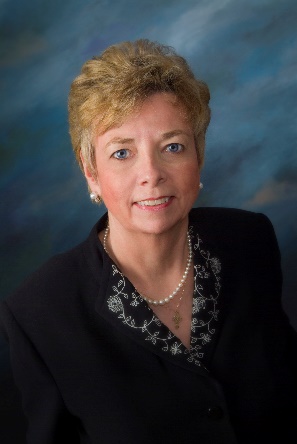 Little Sisters of the Poor Ask for Prayers for Their Attorneys, as they Represent the Little Sisters in their Fight for Religious Freedom, Violated by the HHS Contraceptive Mandate.On December 8, 2014, the Little Sisters of the Poor will have their day in court before the Tenth Circuit Court of Appeals in Denver. The U.S. Department of Health and Human Services (HHS), through its Contraceptive Mandate, is requiring virtually all employers, regardless of their opposition on grounds of conscience, to provide to their employees through their benefit plans coverage of contraceptive drugs and devices, including abortifacients, as well as surgical sterilizations. The Little Sisters present perhaps the best and clearest example of a religious organization that is faced with an existential threat by the HHS Contraceptive Mandate (see: http://blog.archny.org/steppingout/?p=3076) A victory by the Little Sisters will send a clear message to the U.S. Supreme Court, and will increase the chances that other religious non-profits will be protected from the ruinous fines that would be imposed under the Mandate. A defeat could subject the Little Sisters to as much as $50 million in fines for following their conscience -- that would force them out of their significant ministry to the elderly and infirmed, and also send an ominous message about the future of religious freedom in America. Please continue to hold the Little Sisters and their attorneys in prayer.From: Dr. Marie Hilliard, PhD, MS, MA, JCL, RN, NACN-USA, Northeast Regional Director and Director of Bioethics and Public Policy for The National Catholic Bioethics Center. She assists the NACN-U.S.A.’s Ethics and Spirituality Committee.